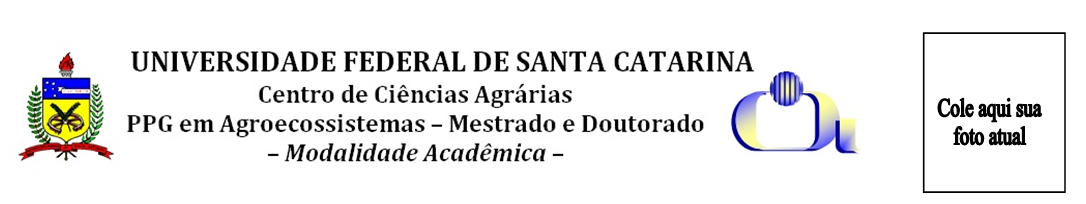 PROCESSO SELETIVO MESTRADO ACADÊMICO(Edital 001/2018/PGA-CCA - Ingresso em março de 2019)ANEXO I – DECLARAÇÃO DE INTENÇÕESInforme o nome do orientador e respectivo projeto de Pesquisa/Assunto disponível para orientação pretendido: OBS: o ingresso no Programa não garante bolsa.Local e Data: ______________________________ _______________________________________Assinatura do CandidatoNOME DO CANDIDATO:ORIENTADOR PRETENDIDO:PROJETO DE PESQUISA/ASSUNTO DISPONÍVEL PARA ORIENTAÇÃO (de acordo com o quadro de vagas do Edital):PROJETO DE PESQUISA/ASSUNTO DISPONÍVEL PARA ORIENTAÇÃO (de acordo com o quadro de vagas do Edital):Vínculo EmpregatícioPOSSUI VÍNCULO EMPREGATÍCIO? (CASO SIM, FAVOR PREENCHER TABELA ABAIXO)SIMNÃOEMPRESAEMPRESAEMPRESAEMPRESAENDEREÇOENDEREÇOENDEREÇOENDEREÇOBAIRROBAIRROBAIRROBAIRROCEPCIDADEUFPAÍSCATEGORIA FUNCIONALSITUAÇÃO SALARIALDOCENTENÃO DOCENTEC/ SALÁRIOS/ SALÁRIODATA DE ADMISSÃOAFASTAMENTO PARA MESTRADO/DOUTORADOAFASTAMENTO PARA MESTRADO/DOUTORADOAFASTAMENTO PARA MESTRADO/DOUTORADOAFASTAMENTO PARA MESTRADO/DOUTORADOAFASTAMENTO PARA MESTRADO/DOUTORADOSIMNÃOConhecimento de IdiomasResponda com: Regular, Bom ou ExcelenteConhecimento de IdiomasResponda com: Regular, Bom ou ExcelenteConhecimento de IdiomasResponda com: Regular, Bom ou ExcelenteConhecimento de IdiomasResponda com: Regular, Bom ou ExcelenteConhecimento de IdiomasResponda com: Regular, Bom ou ExcelenteIdiomaLeituraConversaçãoRedaçãoCompreensãoInglêsEspanholOutro: _____________Fonte FinanciadoraAssinale todas as opções que se aplicam     Através de bolsa de estudo concedida (ou a ser concedida) pelo(a):_______________________     Manterei vínculo empregatício durante o curso, recebendo meus vencimentos     Manterei vínculo empregatício durante o curso, sem receber meus vencimentos     Somente poderei ingressar no curso se for contemplado com bolsa de estudo     Não possuo emprego ou bolsa, e desejo candidatar-me a uma bolsa do programaTempo de dedicação à realização do CursoDeclaro que dedicarei, durante toda a minha permanência no curso:      Tempo parcial, com dedicação de, no mínimo _____ horas semanais     Tempo integral, com 40 horas semanais     Dedicação exclusivaO que lhe motiva a trabalhar dentro do projeto de pesquisa e com o orientador pretendido e qual sua experiência nesta área? (máximo 20 linhas)Qual a sua motivação por estudos avançados e por que você acredita que o PPG em Agroecossistemas é o Programa que melhor atende o seu objetivo de realizar um programa de mestrado? (máximo 20 linhas)      Declaro que li e estou de acordo o regimento do Programa.